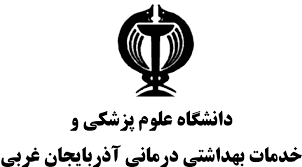 طرح های تحقیقاتی دانشکده پرستاری و مامایی : طرح های تحقیقاتی شورای پژوهشی در سال 1399:طرح های تحقیقاتی کمیته تحقیقات دانشجویی در سال 1399:طرح های تحقیقاتی ایمنی بیمار دانشکده در سال 1399:سال 1399:ردیفتاریخ تصویب طرح تحقیقاتیعضو هیئت علمیعنوان طرح تحقیقاتی111/9/99دکتر آقاخانی" بررسی اپیدمیولوژیک عوامل مؤثر بر طلاق در زوجین مراجعه کننده به ادارات پزشکی قانونی استان آذربایجان غربی در سال های 1398- 1389216/9/99آقای دکتر آقاخانی" بررسی اپیدمیولوژی علل خشونت و آسیب های ناشی در مراجعین به ادارات پزشکی قانونی استان آذربایجان غربی در سال های 1389-1398ردیفتاریخ تصویب طرح تحقیقاتیعضو هیئت علمینام دانشجوعنوان طرح تحقیقاتی127/5/99آقای دکتر بقاییآقای فرشاد محمدیتبیین تجارب زیسته بیماران دارای ضربان ساز موقت قلب: یک مطالعه کیفی226/6/99خانم دکتر معصومه همتی  آقای حسین جمشیدی" بررسی ارتباط بین سلامت معنوی و مشارکت اجتماعی با سالمندی موفق در سالمندان ساکن در خانه ی سالمندان شهر ارومیه در سال1399330/6/99خانم دکتر رادفرآقای فرشاد محمدی" تبیین تجارب زیسته بیماران بهبود یافته از بیماری کرونا ویروس (کووید 19): یک مطالعه کیفی421/7/99دکتر بقاییآقای بافندهسبکهای تصمیم گیری مدیران در بیمارستانهای دولتی و خصوصی در سال 1398-99522/7/99دکتر بقاییخانم نمدیارتباط سبک رهبری سرپرستاران با شجاعت حرفه ای پرستاران در مراکزآموزشی درمانی ارومیه در سال 1399622/7/99خانم دکتر آلیلو، خانم دکتر همتیخانم نمدیتسهیل کننده ها و موانع موثر بر منزلت بیماران مبتلا به کرونا ویروس (کووید 19): یک مطالعه کیفی723/7/99خانم دکتر آلیلوخانم نمدیبررسی تأثیر آموزش پرستاری مبتنی بر شواهد بر تصمیم گیری بالینی دانشجویان پرستاری دانشکده پرستاری و مامایی ارومیه، 1399-1400823/7/99آقای دکتر حبیب زادهآقای فرشاد محمدیبررسی تأثیر مداخله آموزشی مبتنی بر مدل ارتقای پندر بر کیفیت زندگی بیماران مبتلا به نارسایی احتقانی قلب در بیمارستان سیدالشهدا (ع) ارومیه در سال 1399930/9/99دکتر پریزادآقای رحیمیبررسی میزان رضایت مندی دانشجویان پرستاری از برگزاری برنامه های آموزش مجازی در پاندمی کووید-19 و ارتباط آن با عملکرد تحصیلی آنها در دانشکده پرستاری و مامایی ارومیه در سال 1399-14001006/10/99خانم دکتر آلیلوآقای منصور آراد و آقای رسول گلی" تاثیر مراقبت معنوی بر کیفیت زندگی بیماران مبتلا به سکته مغزی در بیمارستان امام خمینی ارومیه سال 1399-1400ردیفتاریخ تصویب طرح تحقیقاتیعضو هیئت علمیعنوان طرح تحقیقاتی128/2/99دکتر آقازاده عطاری و دکتر پیرنژادبررسی اپیدمیولوژیک شکستگی مهره‌ای و ضایعات نخاعی در بیماران ترومایی ثبت شده در رجستری ضایعات نخاعی دانشگاه علوم پزشکی ارومیه از سال 1396 تا 1398228/2/99دکتر بقایی و خانم نمدیبررسی اثربخشی مداخلات غیر دارویی بر کاهش درد بیماران سوختگی اطفال: یک مطالعه مرور نظام مند و فرا تحلیلِ کارآزمایی های بالینی تصادفی شده328/2/99آقای دکتر رضاپوراجرا و ارزیابی مداخلات آموزشی پیشگیری از عفونتهای بیمارستانی مبتنی بر مدل اعتقاد بهداشتی و به روش کارگاه آموزشی برای پرستاران شاغل در بیمارستانهای تحت پوشش دانشگاه علوم پزشکی ارومیه416/4/99دکتر ناصرپریزادتجارب پرستاران از عوامل بسترساز خشونت و راهبردهای مقابله با آن در بخش اورژانس: یک مطالعه کیفی516/4/99دکتر ناصرپریزادبررسی میزان رضایتمندی از خدمات پرستاری و عوامل مرتبط با آن در بیماران مبتلا به کووید 19 بستری شده در بیمارستان طالقانی ارومیه در سال 1400-1399616/4/99دکتر یاسر مرادی و دکتر ناصر پریزادتجارب دانشجویان سال آخر پرستاری از چالش های پیش رو در محیط های بالینی716/4/99دکتر براتعلی رضاپور" اجرا و ارزیابی مداخلات آموزشی پیشگیری از عفونتهای بیمارستانی مبتنی بر مدل اعتقاد بهداشتی ارتقاء یافته و به روش کارگاه آموزشی برای پرستاران شاغل در بیمارستان های تحت پوشش دانشگاه علوم پزشکی ارومیه816/4/99دکتر رحیم  بقایی و دکتر آرام فیضیعنوان بررسی اثربخشی مداخلات آروماتراپی برعوارض ناشی از همودیالیز در بیماران همودیالیزی: یک مطالعه مرور نظام مند و فراتحلیلِ کارآزمایی های بالینی تصادفی شده928/4/99آقای رضا حاجی بیگلوطراحی و روانسنجی پرسشنامه اختصاصی نیازهای آموزشی بیماران  مبتلا به بیماری کروناویروس (۲۰۱۹) و خانواده های آنها1028/4/99آقای دکتر حبیب زاده و خانم نمدیارتباط بین سبک رهبری، خشونت در محیط کار و تمایل به ترک خدمت پرستاران در مراکز آموزشی درمانی ارومیه در سال 13991128/4/99خانم عاطفه یاس و خانم حمیرا نورنژاد  بررسی وضعیت سلامت روان و عوامل موثر برآن در زنان یائسه ی مراجعه کننده به مراکز جامع سلامت شهرستان ارومیه در سال 13991214/5/99آقای رضا حاج علی بیگلو و آقای دکتر مرادیفرصت ها و تهدیدهای آموزش مجازی پرستاری در بحران کرونا: یک مطالعه کیفی1327/5/99آقای فرزین ملازاده و آقای دکتر مرادیبررسی ارتباط بین عزت نفس و خودمراقبتی در بیماران با پیوند کلیه در شهرستان ارومیه 13991429/6/99آقای دکتر بقایی و سرکار خانم حمیرا نورنژادبررسی ارتباط بین اضطراب ناشی از کرونا ویروس با کیفیت زندگی در بیماران دیابتی مراجعه کننده به مراکز جامع سلامت ارومیه در سال 1400-13991529/7/99دکتر آلیلو و سرکار خانم دکتر همتی" تسهیل کننده ها و موانع موثر بر منزلت بیماران مبتلا به کرونا ویروس (کووید 19): یک مطالعه کیفی1629/7/99خانم دکتر بایرامی و سرکار خانم عفتیطراحی و روانسنجی ابزار کیفیت مراقبت پیش بارداری1722/10/99خانم اسماعیلی" بررسی تاثیرات درمان با ایمونوگلوبولین داخل وریدی بر پیامدهای بیماران بستری با تشخیص قطعی کووید 19 در استان آذربایجان غربی در طی ماه های اسفند 1398 الی تیر 13991827/11/99دکتر فرشباف و جناب آقای دکتر بقاییاثر بخشی آموزش ذهن آگاهی بر مدیریت فشار روانی و تاب آوری بیماران مبتلا به بیماری کرونا شهر ارومیهردیفمجریتعداد طرح های تحقیقاتی اساتیدتعداد طرح های تحقیقاتی کمیته تحقیقات دانشجوییتعداد طرح های تحقیقاتی ایمنی بیمار دانشکدهجمع کل1دکتر آقاخانی20022دکتر بقایی02463دکتر همتی02134دکتر رادفر01015دکتر آلیلو03146دکتر حبیب زاده01127دکتر پریزاد01348دکتر مرادی00339دکتر فیضی001110آقای حاج علی بیگلو002211خانم نمدی001112خانم اسماعیلی001113عاطفه یاس001114حمیرانورنژاد002215خانم عفتی001116آقای ملازاده0011